Publicado en Madrid el 22/09/2020 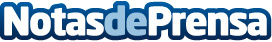 A pesar de la Covid-19, persisten las barreras para contratar un seguro de decesosSigue habiendo un importante rechazo incluso a pensar en este tipo de seguros: a pesar de que 25% de los entrevistados pareciera estar más dispuesto a contratar un seguro de decesos ante la crisis sanitaria del COVID-19, este porcentaje se reduce al 9%, cuando se pregunta la probabilidad de contratarlo en los próximos 12 mesesDatos de contacto:En Ke Medio Broadcasting912792470Nota de prensa publicada en: https://www.notasdeprensa.es/a-pesar-de-la-covid-19-persisten-las-barreras Categorias: Medicina Derecho Finanzas Sociedad Emprendedores Seguros Recursos humanos http://www.notasdeprensa.es